Zagreb, 14. rujna  2021.                                                                        Kandidatima-svimaOBAVIJEST KANDIDATIMA O REZULTATIMA JAVNOG NATJEČAJA Poštovani,ovim putem vas obavještavamo kako smo po javnom natječaju objavljenom 27. kolovoza 2021. godine u Narodnim novinama, Zavodu za zapošljavanje, oglasnoj i internetskoj  stranici Centra za odgoj i obrazovanje Dubrava, na radno mjesto:odgajatelj-edukacijski rehabilitator, I.vrsta zvanja, neodređeno i puno radno vrijeme, izabrali Helenu Kormanić iz Zagreba; učitelj u programu za stjecanje kompetencija, I. vrsta zvanja, neodređeno i puno radno vrijeme, izabrali Lejlu Osmančević Katkić iz Zagreba. v.d. RAVNATELJICA CENTRA:                                                                                                                              mr.sc. Liliana Kalčić Galeković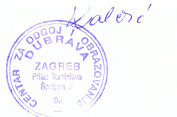 